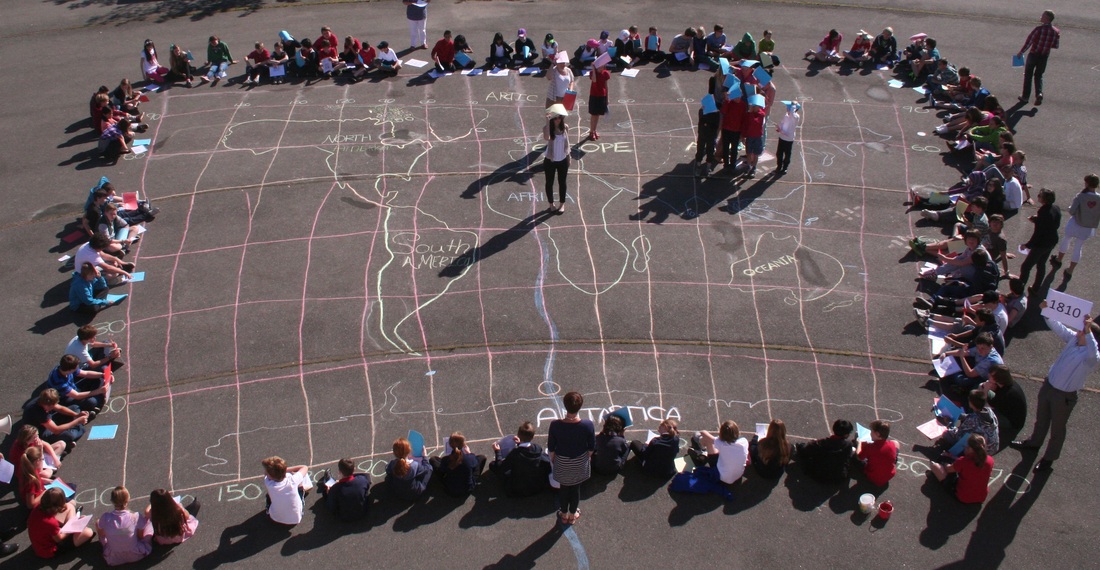 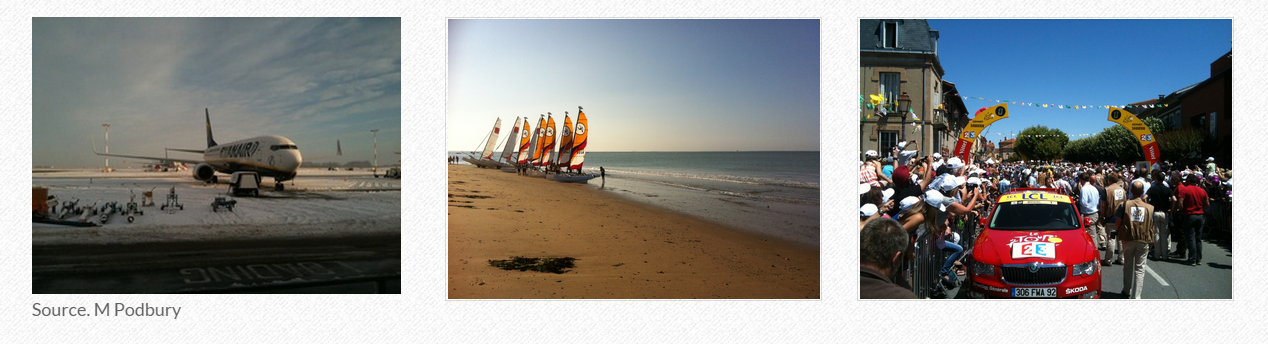 Grade 6 Geography – Good & Bad ConnectionsTask 1 – Which connections are the most important to you and why? Task 2 – Which connections didn’t even exist 20 years ago? Which one of these connections couldn’t you live without in 2017.  Task 3 – Describe three new connections that may happen in 20 years’ time. Task 4 – Name some examples of when connections can be bad. Can you find a recent story about it? (e.g. online bulling by Facebook)Task 5 – Study the three images beneath. What two things are happening in each of the photos below?  